DAFTAR PUSTAKA.LAMPIRANLampiran 1 KuesionerKuesioner PenelitianPerihal			:  Permohonan Pengisian KuesionerJudul Penelitian	: Pengaruh Kompetensi Kerja, Pengawasan Kerja, dan Lingkungan Kerja Terhadap Etos Kerja Pegawai Pada Dinas Perumahan Dan Kawasan Permukiman Kabupaten PemalangYthBapak/IbuDi tempatDengan Hormat,Dalam rangka menyelesaikan penelitian, kami mahasiswa Fakultas Ekonomi dan Bisnis Universitas Pancasakti Tegal, mohon partisipasi dari Bapak/ibu/Sdr untuk mengisi kuesioner yang telah kami sediakan.Adapun data yang kami minta adalah sesuai dengan kondisi yang dirasakan Bapak/Ibu/Sdr selama ini. Kami akan menjaga kerahasiaanya karena data ini hanya untuk kepentingan penelitian. Setiap jawaban yang diberikan merupakan bantuan yang tidak ternilai harganya bagi penelitian ini. Kami memberikan jangka waktu selama satu minggu setelah kuesioner ini kami sebarkan, agar Bapak/Ibu/Sdr dapat segera mengembalikannya kepada kami. Atas perhatian dan bantuannya, kami mengucapkan banyak terimakasih. Tegal,                       2023Elsa Septi PitasariKARAKTERISTIK RESPONDENPETUNJUK PENGISIAN KUESIONER Mohon dengan hormat dan kesediaan Bapak/Ibu/Sdr untuk menanggapi seluruh pertanyaan yang adaBeri tanda Checklist () pada kolom yang tersediaMohon menjawab semua pertanyaan yang tertera tanpa ada yang terlewatAda lima alternative jawabanSS 	: Sangat SetujuS 	: Setuju N 	: Netral TS 	: Tidak SetujuSTS 	: Sangat Tidak SetujuDATA KUESIONERNama :Jenis Kelamin      Laki-laki               PerempuanPendidikan Terakhir            SD/SMP               SMA/SMK 	              DIII/S1                    S2Umur      20-35 tahun           35-40 tahun              41-45 tahun             >45 tahunMasa Kerja	      <1 tahun                1-5 tahun                  6-10 tahun               >10 tahunKUESIONER PENELITIANEtos Kerja (Y)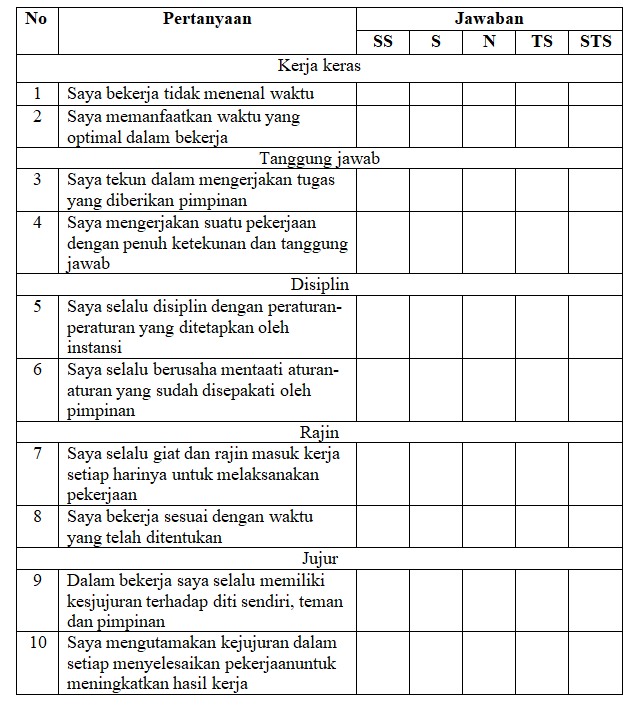 Kompetensi Kerja (X1)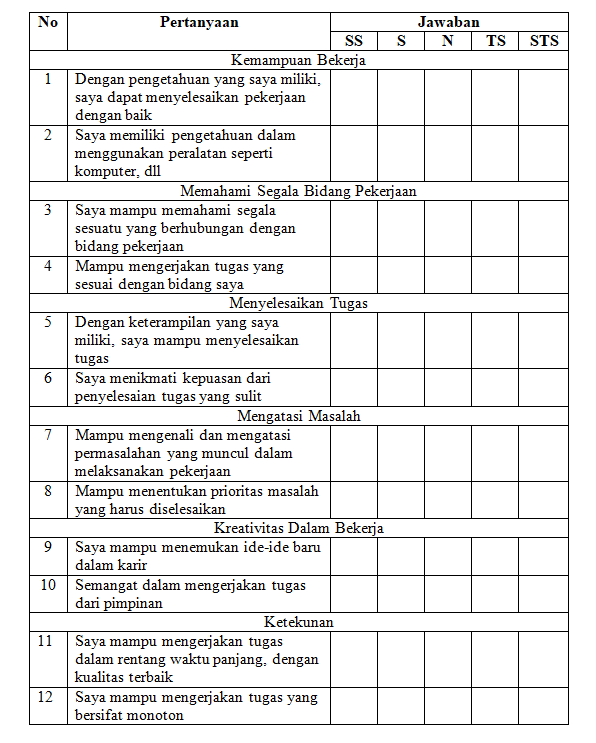 Pengawasan Kerja (X2)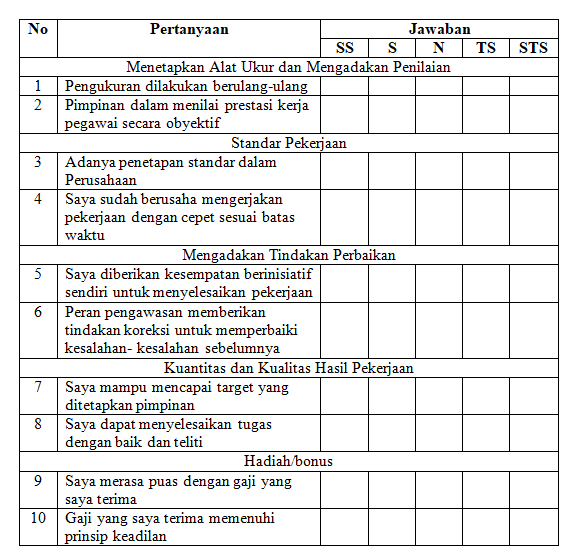 Lingkungan Kerja (X3)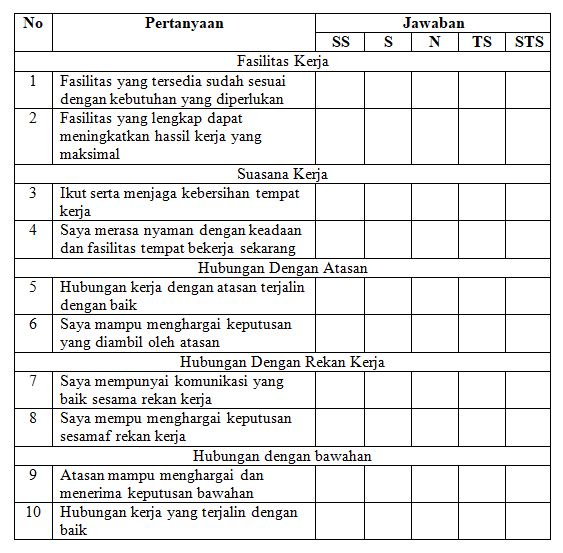 Lampiran 2 Tabulasi Data Etos KerjaLampiran 3 Tabulasi Data Kompetensi KerjaLampiran 4 Tabulasi Data Pengawasan KerjaLampiran 5 Tabulasi Data Lingkungan KerjaLampiran 6 Transformasi Data Etos KerjaLampiran 7 Transformasi Data Kompetensi KerjaLampiran 8 Transformasi Data Pengawasan KerjaLampiran 9 Transformasi Data Lingkungan KerjaLampiran 10 Uji Validitas Etos KerjaLampiran 11 Uji Validitas Kompetensi KerjaLampiran 12 Uji Validitas Pengawasan KerjaLampiran 13 Uji Validitas Lingkungan KerjaLampiran 14 Uji Reliabilitas Etos Kerja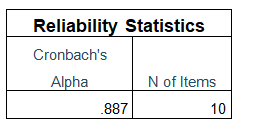 Lampiran 15 Uji Reliabilitas Kompetensi Kerja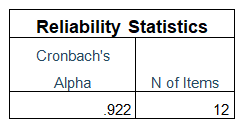 Lampiran 16 Uji Reliabilitas Pengawasan Kerja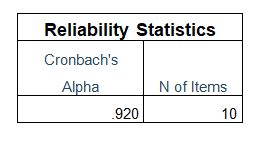 Lampiran 17 Uji Reliabilitas Lingkungan Kerja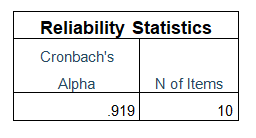 Lampiran 18 Uji Statistik Deskriptive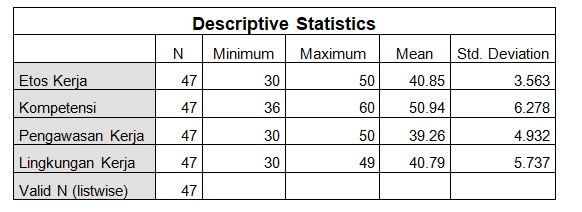 Lampiran 19 Uji Normalitas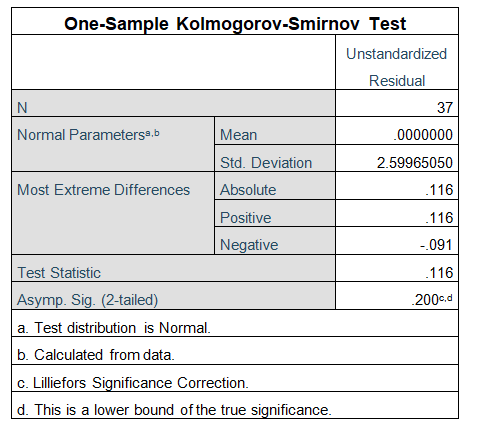 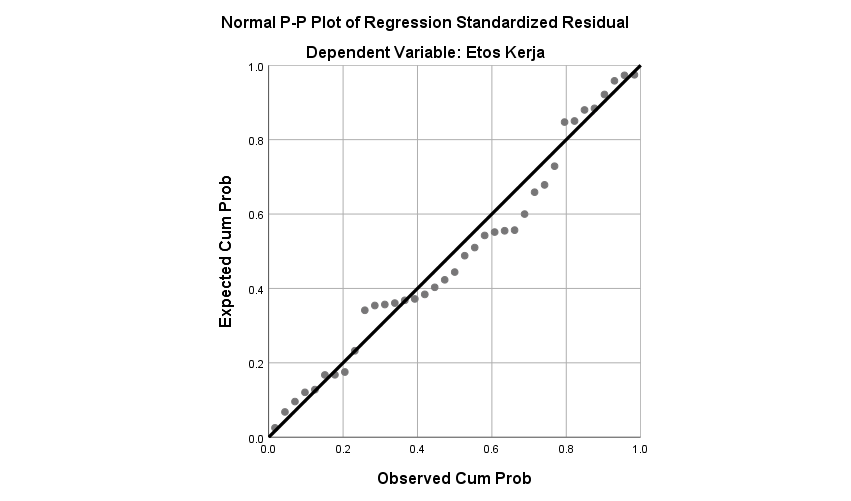 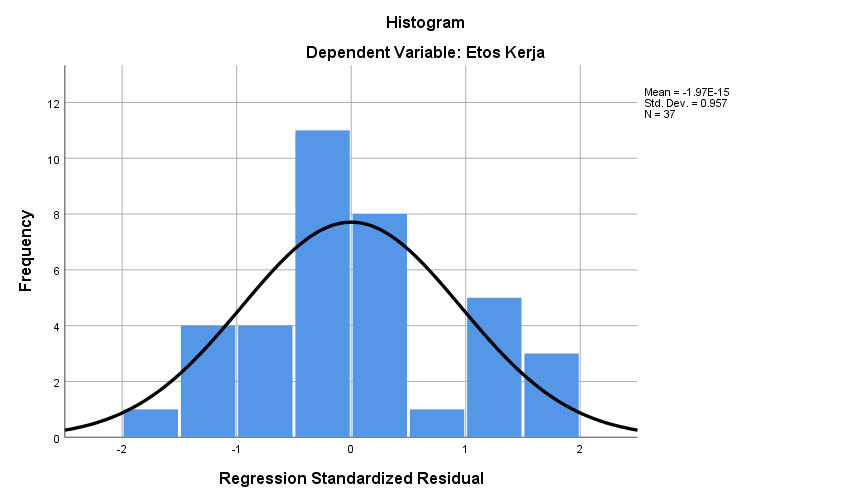 Lampiran 20 Uji Multikolonieritas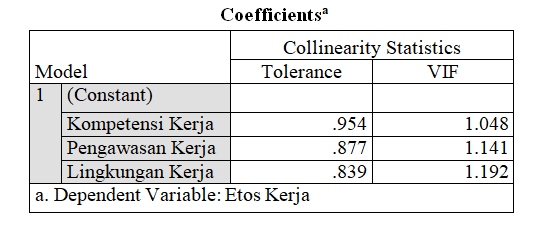 Lampiran 21 Uji Heteroskedasitisitas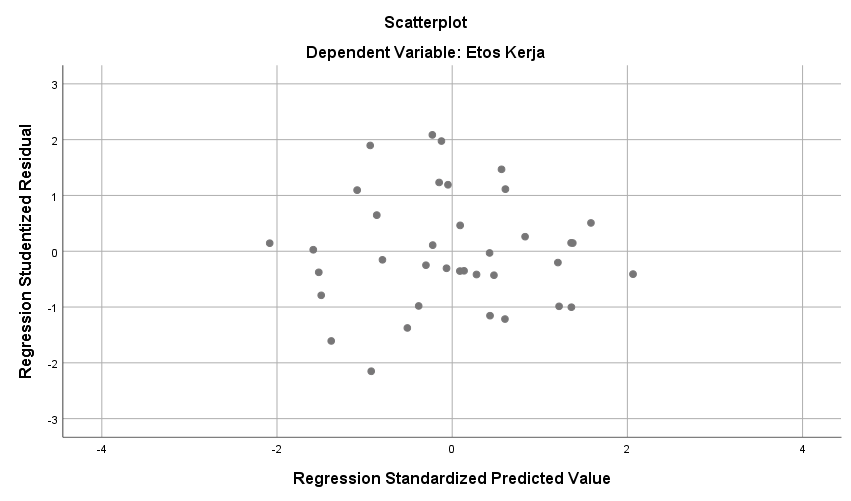 Lampiran 22 Analisis Regresi Linier Berganda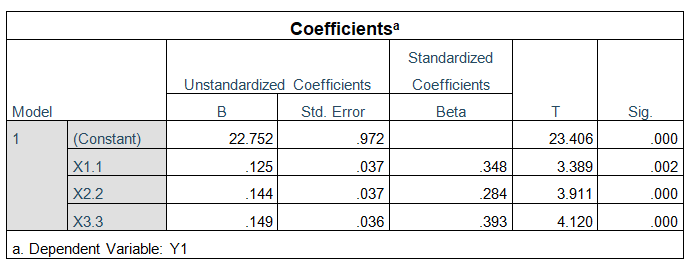 Lampiran 23 Uji tLampiran 24 Uji F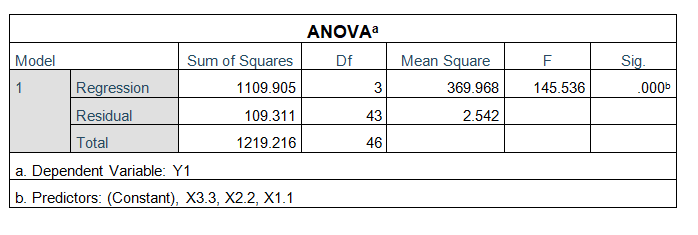 Lampiran 25 Koefisien Determinasi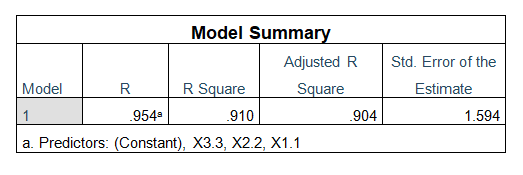 Lampiran 26 Surat Ijin Penelitian 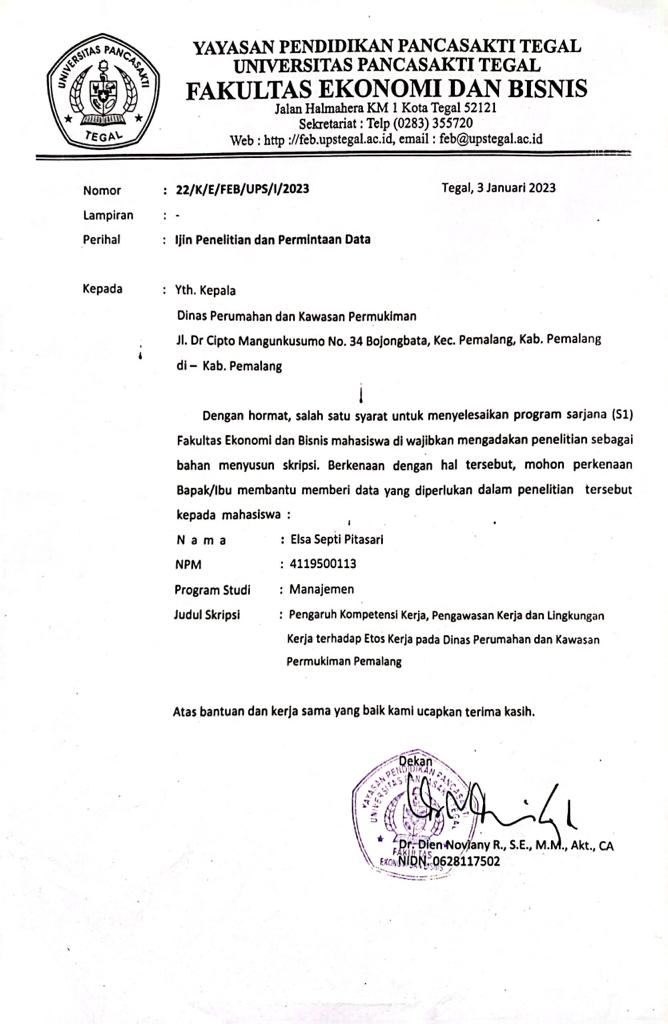 Lampiran 27 Surat Persetujuan Penelitian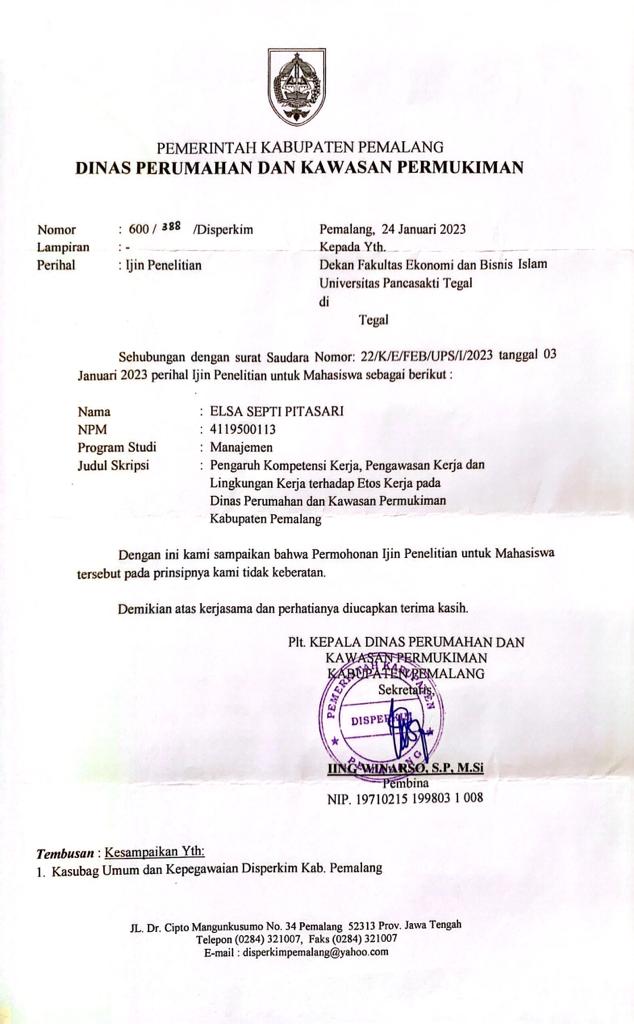 Etos Kerja Etos Kerja Etos Kerja Etos Kerja Etos Kerja Etos Kerja Etos Kerja Etos Kerja Etos Kerja Etos Kerja NoY.1Y.2Y.3Y.4Y.5Y.6Y.7Y.8Y.9Y.10Total 1445455445545244444444454134444544444414455444444543544444444444064544445544437544445444442844444444444094454444444411044544444444111444544444441124444444444401344444444444014444444444440154444434444391645444454444217445334443438185555555445481955555555555020455444445544215444544444422245555454454623443354344539244344443434372554453454534226333344334434274433443344362844444344443929444444444440303333333333303144444543354032445554455546334454555545463443344444443835343444444438364444444444403744344444343838545445444544394444444444404044455444444241343434443335424444444444404344444444444044444444444440455445544545454644545354554447444444444440Kompetensi KerjaKompetensi KerjaKompetensi KerjaKompetensi KerjaKompetensi KerjaKompetensi KerjaKompetensi KerjaKompetensi KerjaKompetensi KerjaKompetensi KerjaKompetensi KerjaKompetensi KerjaKompetensi KerjaNoX1.1X1.2X1.3X1.4X1.5X1.6X1.7X1.8X1.9X1.10X1.11X1.12Total15554554545455623444443435334435545545554555742424442425223753345343432334065555555453555775455453535355284444444344444794234252424243810344444353533451154454445444552125555555555556013555555555555601444534435353447155555555555556016555555555555601755555555555560185544555555555819535435353235462055555445454556215554554545455622555555555555602355555545444556245454444544455225545545555555582644554434343447275454452524254728444445252424442955545555555559305554554545455631454544455343503245554443454350334545444553445134454544455343503545554554454252364545444553435037454544455333493845553444553350394545444553334940454544455334504132334334323336423335333353344143433554445334474454545454523450453333333333343745534443354343454545554332514445Pengawasan KerjaPengawasan KerjaPengawasan KerjaPengawasan KerjaPengawasan KerjaPengawasan KerjaPengawasan KerjaPengawasan KerjaPengawasan KerjaPengawasan KerjaPengawasan KerjaNoX2.1X2.2X2.3X2.4X2.5X2.6X2.7X2.8X2.9X2.10Total1444444444440244444444444034444444444404433343444436544544444554364443333343347344444444439854344444444095545555555491044353444443911444444444440123344332344331355555555555014555555555449154444444444401644444444444017444443444338182444444442361944344443443820444433344437213333333333302244442444443823442444444438244434333333332544244244443626545455555548274444444444402844334333443529444444444440304444444444403155555555555032555555555449334444444444403444444444444035444443444338362444444442363744344443443838444433344437393333333333304044442444443841442444444438424434333333334344244244443644545455555548454444444444404644334333443547444444444440Lingkungan Kerja Lingkungan Kerja Lingkungan Kerja Lingkungan Kerja Lingkungan Kerja Lingkungan Kerja Lingkungan Kerja Lingkungan Kerja Lingkungan Kerja Lingkungan Kerja Lingkungan Kerja NoX3.1X3.2X3.3X3.4X3.5X3.6X3.7X3.8X3.9X3.10Total1444444444541245434343443833333333333304455543344340553444443443963334543333347455555555549833545334433793333333333301054343333433511433334443334125555555554491355555455554914333333353332155453334444391644445443333817555444444443185455555555491945334434443820444455555546214555555455482254555555554923533434333536244555555553472535444344353926533333344435275455555555492845555555554929455453444543303444544444403153444544544232355554343340335444444444413455555555454935554343344439365554543444433744444554444238444444435541395433345455414034553333333541455334333336425455555555494355555555544944353553543440454544333343364644344333333447444443333335Succesive IntervalSuccesive IntervalSuccesive IntervalSuccesive IntervalSuccesive IntervalSuccesive IntervalSuccesive IntervalSuccesive IntervalSuccesive IntervalSuccesive IntervalNoY.1Y.2Y.3Y.4Y.5Y.6Y.7Y.8Y.9Y.10Y.TOTAL12,7312,7313,6982,6294,0894,3882,6292,7964,2734,12234,08422,7312,7312,3412,6292,5792,7312,6292,7962,6364,12227,92432,7312,7312,3412,6294,0892,7312,6292,7962,6362,61127,92342,7314,3883,6982,6292,5792,7312,6292,7962,6364,12230,93852,7312,7312,3412,6292,5792,7312,6292,7962,6362,61126,41362,7314,3882,3412,6292,5792,7314,2134,5562,6362,61131,41574,3882,7312,3412,6292,5794,3882,6292,7962,6362,61129,72982,7312,7312,3412,6292,5792,7312,6292,7962,6362,61126,41392,7312,7313,6982,6292,5792,7312,6292,7962,6362,61127,770102,7312,7313,6982,6292,5792,7312,6292,7962,6362,61127,770112,7312,7312,3414,2132,5792,7312,6292,7962,6362,61127,998122,7312,7312,3412,6292,5792,7312,6292,7962,6362,61126,413132,7312,7312,3412,6292,5792,7312,6292,7962,6362,61126,413142,7312,7312,3412,6292,5792,7312,6292,7962,6362,61126,413152,7312,7312,3412,6292,5791,0002,6292,7962,6362,61124,683162,7314,3882,3412,6292,5792,7314,2132,7962,6362,61129,655172,7312,7313,6981,0001,0002,7312,6292,7961,0002,61122,926184,3884,3883,6984,2134,0894,3884,2132,7962,6364,12238,932194,3884,3883,6984,2134,0894,3884,2134,5564,2734,12242,328202,7314,3883,6982,6292,5792,7312,6292,7964,2734,12232,575214,3882,7312,3412,6294,0892,7312,6292,7962,6362,61129,581222,7314,3883,6984,2134,0892,7314,2132,7962,6364,12235,616232,7312,7311,0001,0004,0892,7311,0002,7962,6364,12224,834242,7311,0002,3412,6292,5792,7311,0002,7961,0002,61121,417254,3882,7312,3414,2131,0002,7314,2132,7964,2731,00029,685261,0001,0001,0001,0002,5792,7311,0001,0002,6362,61116,557272,7312,7311,0001,0002,5792,7311,0001,0002,6362,61120,018282,7312,7312,3412,6292,5791,0002,6292,7962,6362,61124,683292,7312,7312,3412,6292,5792,7312,6292,7962,6362,61126,413301,0001,0001,0001,0001,0001,0001,0001,0001,0001,00010,000312,7312,7312,3412,6292,5794,3882,6291,0001,0004,12226,150322,7312,7313,6984,2134,0892,7312,6294,5564,2734,12235,771332,7312,7313,6982,6294,0894,3884,2134,5562,6364,12235,792342,7311,0001,0002,6292,5792,7312,6292,7962,6362,61123,342351,0002,7311,0002,6292,5792,7312,6292,7962,6362,61123,342362,7312,7312,3412,6292,5792,7312,6292,7962,6362,61126,413372,7312,7311,0002,6292,5792,7312,6292,7961,0002,61123,436384,3882,7313,6982,6292,5794,3882,6292,7962,6364,12232,596392,7312,7312,3412,6292,5792,7312,6292,7962,6362,61126,413402,7312,7312,3414,2134,0892,7312,6292,7962,6362,61129,507411,0002,7311,0002,6291,0002,7312,6292,7961,0001,00018,515422,7312,7312,3412,6292,5792,7312,6292,7962,6362,61126,413432,7312,7312,3412,6292,5792,7312,6292,7962,6362,61126,413442,7312,7312,3412,6292,5792,7312,6292,7962,6362,61126,413454,3882,7312,3414,2134,0892,7312,6294,5562,6364,12234,435462,7312,7313,6982,6294,0891,0004,2132,7964,2734,12232,280472,7312,7312,3412,6292,5792,7312,6292,7962,6362,61126,413Succesive IntervalSuccesive IntervalSuccesive IntervalSuccesive IntervalSuccesive IntervalSuccesive IntervalSuccesive IntervalSuccesive IntervalSuccesive IntervalSuccesive IntervalSuccesive IntervalSuccesive IntervalNoX1.1X1.2X1.3X1.4X1.5X1.6X1.7X1.8X1.9X1.10X1.11X1.12X1.TOTAL14,2133,8444,1462,1884,4343,6472,9143,9542,5564,2833,0814,01443,27321,9802,6152,8442,1883,0732,2802,0042,6161,8964,2832,1362,12730,04334,2133,8442,8443,6094,4342,2804,0403,9543,6453,2904,1404,01444,30741,0002,6151,0002,1883,0732,2801,0002,6161,0004,2831,0001,00023,05651,9801,8552,8443,6091,9142,2802,0042,6161,8961,8412,1362,12727,10264,2133,8444,1463,6094,4343,6474,0402,6163,6452,6494,1404,01444,99774,2132,6154,1463,6093,0733,6472,0043,9541,8964,2832,1364,01439,59182,9372,6152,8442,1883,0732,2802,9141,8412,5563,2903,0812,93832,55792,9371,0001,9142,1881,0003,6471,0002,6161,0003,2901,0002,93824,530101,9802,6152,8442,1883,0732,2802,0043,9541,8964,2832,1362,12731,381114,2132,6152,8443,6093,0732,2802,9143,9542,5563,2903,0814,01438,443124,2133,8444,1463,6094,4343,6474,0403,9543,6454,2834,1404,01447,969134,2133,8444,1463,6094,4343,6474,0403,9543,6454,2834,1404,01447,969142,9372,6154,1461,0003,0732,2802,0043,9541,8964,2832,1362,93833,263154,2133,8444,1463,6094,4343,6474,0403,9543,6454,2834,1404,01447,969164,2133,8444,1463,6094,4343,6474,0403,9543,6454,2834,1404,01447,969174,2133,8444,1463,6094,4343,6474,0403,9543,6454,2834,1404,01447,969184,2133,8442,8442,1884,4343,6474,0403,9543,6454,2834,1404,01445,245194,2131,8554,1462,1881,9143,6472,0043,9541,8961,8412,1364,01433,808204,2133,8444,1463,6094,4342,2802,9143,9542,5564,2833,0814,01443,327214,2133,8444,1462,1884,4343,6472,9143,9542,5564,2833,0814,01443,273224,2133,8444,1463,6094,4343,6474,0403,9543,6454,2834,1404,01447,969234,2133,8444,1463,6094,4343,6472,9143,9542,5563,2903,0814,01443,701244,2132,6154,1462,1883,0732,2802,9143,9542,5563,2903,0814,01438,324254,2132,6154,1463,6093,0733,6474,0403,9543,6454,2834,1404,01445,379262,9372,6154,1463,6093,0732,2802,0042,6161,8963,2902,1362,93833,542274,2132,6154,1462,1883,0733,6471,0003,9541,0003,2901,0004,01434,140282,9372,6152,8442,1883,0733,6471,0003,9541,0003,2901,0002,93830,486294,2133,8444,1462,1884,4343,6474,0403,9543,6454,2834,1404,01446,548304,2133,8444,1462,1884,4343,6472,9143,9542,5564,2833,0814,01443,273312,9373,8442,8443,6093,0732,2802,9143,9543,6452,6493,0812,12736,957322,9373,8444,1463,6093,0732,2802,9141,8412,5564,2833,0812,12736,690332,9373,8442,8443,6093,0732,2802,9143,9543,6452,6493,0812,93837,768342,9373,8442,8443,6093,0732,2802,9143,9543,6452,6493,0812,12736,957352,9373,8444,1463,6093,0733,6474,0402,6162,5564,2833,0811,00038,831362,9373,8442,8443,6093,0732,2802,9143,9543,6452,6493,0812,12736,957372,9373,8442,8443,6093,0732,2802,9143,9543,6452,6492,1362,12736,012382,9373,8444,1463,6091,9142,2802,9142,6163,6454,2832,1362,12736,451392,9373,8442,8443,6093,0732,2802,9143,9543,6452,6492,1362,12736,012402,9373,8442,8443,6093,0732,2802,9143,9543,6452,6492,1362,93836,823411,9801,0001,9141,0003,0731,0002,0042,6161,8961,8412,1362,12722,588421,9801,8551,9143,6091,9141,0002,0041,8413,6452,6492,1362,93827,486432,9371,8551,9143,6094,4342,2802,9142,6163,6452,6492,1362,93833,928444,2132,6154,1462,1884,4342,2804,0402,6163,6451,8412,1362,93837,092451,9801,8551,9141,0001,9141,0002,0041,8411,8962,6492,1362,93823,128464,2131,8552,8442,1883,0731,0002,0043,9542,5562,6493,0812,12731,544472,9373,8444,1463,6093,0731,0002,0041,0003,6451,0003,0812,93832,277Succesive IntervalSuccesive IntervalSuccesive IntervalSuccesive IntervalSuccesive IntervalSuccesive IntervalSuccesive IntervalSuccesive IntervalSuccesive IntervalSuccesive IntervalNoX2.1X2.2X2.3X2.4X2.5X2.6X2.7X2.8X2.9X2.10X2.TOTAL13,0662,7963,0652,6363,2503,3653,4902,4562,6993,22330,04623,0662,7963,0652,6363,2503,3653,4902,4562,6993,22330,04633,0662,7963,0652,6363,2503,3653,4902,4562,6993,22330,04643,0661,0001,9691,0003,2502,1653,4902,4562,6993,22324,31953,0662,7964,3882,6363,2503,3653,4902,4564,3184,76634,53163,0662,7963,0651,0002,0012,1652,1481,0002,6991,90721,84871,7392,7963,0652,6363,2503,3653,4902,4562,6993,22328,72084,6172,7961,9692,6363,2503,3653,4902,4562,6993,22330,50194,6174,5563,0654,2734,6874,6874,9563,9234,3184,76643,848103,0662,7961,9694,2732,0013,3653,4902,4562,6993,22329,338113,0662,7963,0652,6363,2503,3653,4902,4562,6993,22330,046121,7391,0003,0652,6362,0012,1651,0001,0002,6993,22320,530134,6174,5564,3884,2734,6874,6874,9563,9234,3184,76645,171144,6174,5564,3884,2734,6874,6874,9563,9234,3183,22343,628153,0662,7963,0652,6363,2503,3653,4902,4562,6993,22330,046163,0662,7963,0652,6363,2503,3653,4902,4562,6993,22330,046173,0662,7963,0652,6363,2502,1653,4902,4562,6991,90727,531181,0002,7963,0652,6363,2503,3653,4902,4562,6991,00025,757193,0662,7961,9692,6363,2503,3653,4901,0002,6993,22327,494203,0662,7963,0652,6362,0012,1652,1482,4562,6993,22326,257211,7391,0001,9691,0002,0012,1652,1481,0001,0001,90715,930223,0662,7963,0652,6361,0003,3653,4902,4562,6993,22327,796233,0662,7961,0002,6363,2503,3653,4902,4562,6993,22327,981243,0662,7961,9692,6362,0012,1652,1481,0001,0001,90720,689253,0662,7961,0002,6363,2501,0003,4902,4562,6993,22325,616264,6172,7964,3882,6364,6874,6874,9563,9234,3184,76641,775273,0662,7963,0652,6363,2503,3653,4902,4562,6993,22330,046283,0662,7961,9691,0003,2502,1652,1481,0002,6993,22323,317293,0662,7963,0652,6363,2503,3653,4902,4562,6993,22330,046303,0662,7963,0652,6363,2503,3653,4902,4562,6993,22330,046314,6174,5564,3884,2734,6874,6874,9563,9234,3184,76645,171324,6174,5564,3884,2734,6874,6874,9563,9234,3183,22343,628333,0662,7963,0652,6363,2503,3653,4902,4562,6993,22330,046343,0662,7963,0652,6363,2503,3653,4902,4562,6993,22330,046353,0662,7963,0652,6363,2502,1653,4902,4562,6991,90727,531361,0002,7963,0652,6363,2503,3653,4902,4562,6991,00025,757373,0662,7961,9692,6363,2503,3653,4901,0002,6993,22327,494383,0662,7963,0652,6362,0012,1652,1482,4562,6993,22326,257391,7391,0001,9691,0002,0012,1652,1481,0001,0001,90715,930403,0662,7963,0652,6361,0003,3653,4902,4562,6993,22327,796413,0662,7961,0002,6363,2503,3653,4902,4562,6993,22327,981423,0662,7961,9692,6362,0012,1652,1481,0001,0001,90720,689433,0662,7961,0002,6363,2501,0003,4902,4562,6993,22325,616444,6172,7964,3882,6364,6874,6874,9563,9234,3184,76641,775453,0662,7963,0652,6363,2503,3653,4902,4562,6993,22330,046463,0662,7961,9691,0003,2502,1652,1481,0002,6993,22323,317473,0662,7963,0652,6363,2503,3653,4902,4562,6993,22330,046Succesive IntervalSuccesive IntervalSuccesive IntervalSuccesive IntervalSuccesive IntervalSuccesive IntervalSuccesive IntervalSuccesive IntervalSuccesive IntervalSuccesive IntervalNoX3.1X3.2X3.3X3.4X3.5X3.6X3.7X3.8X3.9X3.10X3.TOTAL12,1122,0842,0102,1692,0102,1192,0512,1922,1363,15422,03522,1123,2862,0101,0002,0101,0002,0511,0002,1362,07718,68131,0001,0001,0001,0001,0001,0001,0001,0001,0001,00010,00042,1123,2863,1433,3872,0101,0001,0002,1922,1361,00021,26553,3231,0002,0102,1692,0102,1192,0511,0002,1362,07719,89461,0001,0001,0002,1693,1432,1191,0001,0001,0001,00014,43172,1123,2863,1433,3873,1433,1993,0733,3733,2833,15431,15481,0001,0003,1432,1693,1431,0001,0002,1922,1361,00017,78391,0001,0001,0001,0001,0001,0001,0001,0001,0001,00010,000103,3232,0841,0002,1691,0001,0001,0001,0002,1361,00015,712112,1121,0001,0001,0001,0002,1192,0512,1921,0001,00014,473123,3233,2863,1433,3873,1433,1993,0733,3733,2832,07731,289133,3233,2863,1433,3873,1432,1193,0733,3733,2833,15431,285141,0001,0001,0001,0001,0001,0001,0003,3731,0001,00012,373153,3232,0843,1431,0001,0001,0002,0512,1922,1362,07720,006162,1122,0842,0102,1693,1432,1192,0511,0001,0001,00018,688173,3233,2863,1432,1692,0102,1192,0512,1922,1362,07724,506183,3232,0843,1433,3873,1433,1993,0733,3733,2833,15431,164192,1123,2861,0001,0002,0102,1191,0002,1922,1362,07718,930202,1122,0842,0102,1693,1433,1993,0733,3733,2833,15427,601212,1123,2863,1433,3873,1433,1993,0732,1923,2833,15429,972223,3232,0843,1433,3873,1433,1993,0733,3733,2833,15431,164233,3231,0001,0002,1691,0002,1191,0001,0001,0003,15416,765242,1123,2863,1433,3873,1433,1993,0733,3733,2831,00029,000251,0003,2862,0102,1692,0101,0002,0512,1921,0003,15419,871263,3231,0001,0001,0001,0001,0001,0002,1922,1362,07715,727273,3232,0843,1433,3873,1433,1993,0733,3733,2833,15431,164282,1123,2863,1433,3873,1433,1993,0733,3733,2833,15431,154292,1123,2863,1432,1693,1431,0002,0512,1922,1363,15424,386301,0002,0842,0102,1693,1432,1192,0512,1922,1362,07720,980313,3231,0002,0102,1692,0103,1992,0512,1923,2832,07723,314321,0003,2863,1433,3873,1432,1191,0002,1921,0001,00021,270333,3232,0842,0102,1692,0102,1192,0512,1922,1362,07722,170343,3233,2863,1433,3873,1433,1993,0733,3732,1363,15431,219353,3233,2862,0101,0002,0101,0001,0002,1922,1362,07720,033363,3233,2863,1432,1693,1432,1191,0002,1922,1362,07724,588372,1122,0842,0102,1692,0103,1993,0732,1922,1362,07723,062382,1122,0842,0102,1692,0102,1192,0511,0003,2833,15421,991393,3232,0841,0001,0001,0002,1193,0732,1923,2833,15422,228401,0002,0843,1433,3871,0001,0001,0001,0001,0001,00015,615412,1123,2863,1431,0001,0002,1191,0001,0001,0001,00016,660423,3232,0843,1433,3873,1433,1993,0733,3733,2833,15431,164433,3233,2863,1433,3873,1433,1993,0733,3733,2832,07731,289441,0003,2861,0003,3873,1431,0003,0732,1921,0002,07721,158452,1123,2862,0102,1691,0001,0001,0001,0002,1361,00016,712462,1122,0841,0002,1692,0101,0001,0001,0001,0001,00014,375472,1122,0842,0102,1692,0101,0001,0001,0001,0001,00015,385CorrelationsCorrelationsCorrelationsCorrelationsCorrelationsCorrelationsCorrelationsCorrelationsCorrelationsCorrelationsCorrelationsCorrelationsCorrelationsY.1Y.2Y.3Y.4Y.5Y.6Y.7Y.8Y.9Y.10Y.TOTALY.1Pearson Correlation1.452*.388*.611**.326.571**.572**.537**.424*.182.701**Y.1Sig. (2-tailed).012.034.000.078.001.001.002.019.335.000Y.1N3030303030303030303030Y.2Pearson Correlation.452*1.590**.514**.366*.353.772**.603**.476**.570**.813**Y.2Sig. (2-tailed).012.001.004.047.056.000.000.008.001.000Y.2N3030303030303030303030Y.3Pearson Correlation.388*.590**1.544**.217.416*.592**.536**.308.483**.734**Y.3Sig. (2-tailed).034.001.002.248.022.001.002.098.007.000Y.3N3030303030303030303030Y.4Pearson Correlation.611**.514**.544**1.308.359.764**.568**.479**.213.764**Y.4Sig. (2-tailed).000.004.002.097.051.000.001.007.258.000Y.4N3030303030303030303030Y.5Pearson Correlation.326.366*.217.3081.476**.183.311.353.679**.593**Y.5Sig. (2-tailed).078.047.248.097.008.333.094.056.000.001Y.5N3030303030303030303030Y.6Pearson Correlation.571**.353.416*.359.476**1.339.346.426*.485**.662**Y.6Sig. (2-tailed).001.056.022.051.008.067.061.019.007.000Y.6N3030303030303030303030Y.7Pearson Correlation.572**.772**.592**.764**.183.3391.682**.454*.183.790**Y.7Sig. (2-tailed).001.000.001.000.333.067.000.012.332.000Y.7N3030303030303030303030Y.8Pearson Correlation.537**.603**.536**.568**.311.346.682**1.346.333.732**Y.8Sig. (2-tailed).002.000.002.001.094.061.000.061.072.000Y.8N3030303030303030303030Y.9Pearson Correlation.424*.476**.308.479**.353.426*.454*.3461.358.644**Y.9Sig. (2-tailed).019.008.098.007.056.019.012.061.052.000Y.9N3030303030303030303030Y.10Pearson Correlation.182.570**.483**.213.679**.485**.183.333.3581.638**Y.10Sig. (2-tailed).335.001.007.258.000.007.332.072.052.000Y.10N3030303030303030303030Y.TOTALPearson Correlation.701**.813**.734**.764**.593**.662**.790**.732**.644**.638**1Y.TOTALSig. (2-tailed).000.000.000.000.001.000.000.000.000.000Y.TOTALN3030303030303030303030*. Correlation is significant at the 0.05 level (2-tailed).*. Correlation is significant at the 0.05 level (2-tailed).*. Correlation is significant at the 0.05 level (2-tailed).*. Correlation is significant at the 0.05 level (2-tailed).*. Correlation is significant at the 0.05 level (2-tailed).*. Correlation is significant at the 0.05 level (2-tailed).*. Correlation is significant at the 0.05 level (2-tailed).*. Correlation is significant at the 0.05 level (2-tailed).*. Correlation is significant at the 0.05 level (2-tailed).*. Correlation is significant at the 0.05 level (2-tailed).*. Correlation is significant at the 0.05 level (2-tailed).*. Correlation is significant at the 0.05 level (2-tailed).*. Correlation is significant at the 0.05 level (2-tailed).**. Correlation is significant at the 0.01 level (2-tailed).**. Correlation is significant at the 0.01 level (2-tailed).**. Correlation is significant at the 0.01 level (2-tailed).**. Correlation is significant at the 0.01 level (2-tailed).**. Correlation is significant at the 0.01 level (2-tailed).**. Correlation is significant at the 0.01 level (2-tailed).**. Correlation is significant at the 0.01 level (2-tailed).**. Correlation is significant at the 0.01 level (2-tailed).**. Correlation is significant at the 0.01 level (2-tailed).**. Correlation is significant at the 0.01 level (2-tailed).**. Correlation is significant at the 0.01 level (2-tailed).**. Correlation is significant at the 0.01 level (2-tailed).**. Correlation is significant at the 0.01 level (2-tailed).CorrelationsCorrelationsCorrelationsCorrelationsCorrelationsCorrelationsCorrelationsCorrelationsCorrelationsCorrelationsCorrelationsCorrelationsCorrelationsCorrelationsCorrelationsX1.1X1.2X1.3X1.4X1.5X1.6X1.7X1.8X1.9X1.10X1.11X1.12X1.TOTALX1.1Pearson Correlation1.503**.748**.334.503**.590**.632**.587**.632**.101.632**1.000**.812**X1.1Sig. (2-tailed).005.000.071.005.001.000.001.000.594.000.000.000X1.1N30303030303030303030303030X1.2Pearson Correlation.503**1.481**.3051.000**.279.733**.427*.733**.537**.733**.503**.840**X1.2Sig. (2-tailed).005.007.101.000.135.000.019.000.002.000.005.000X1.2N30303030303030303030303030X1.3Pearson Correlation.748**.481**1.254.481**.409*.497**.503**.497**.090.497**.748**.689**X1.3Sig. (2-tailed).000.007.175.007.025.005.005.005.636.005.000.000X1.3N30303030303030303030303030X1.4Pearson Correlation.334.305.2541.305.140.498**.085.498**-.075.498**.334.474**X1.4Sig. (2-tailed).071.101.175.101.462.005.655.005.694.005.071.008X1.4N30303030303030303030303030X1.5Pearson Correlation.503**1.000**.481**.3051.279.733**.427*.733**.537**.733**.503**.840**X1.5Sig. (2-tailed).005.000.007.101.135.000.019.000.002.000.005.000X1.5N30303030303030303030303030X1.6Pearson Correlation.590**.279.409*.140.2791.297.414*.297.145.297.590**.493**X1.6Sig. (2-tailed).001.135.025.462.135.111.023.111.445.111.001.006X1.6N30303030303030303030303030X1.7Pearson Correlation.632**.733**.497**.498**.733**.2971.3041.000**.2891.000**.632**.911**X1.7Sig. (2-tailed).000.000.005.005.000.111.102.000.121.000.000.000X1.7N30303030303030303030303030X1.8Pearson Correlation.587**.427*.503**.085.427*.414*.3041.304.345.304.587**.558**X1.8Sig. (2-tailed).001.019.005.655.019.023.102.102.062.102.001.001X1.8N30303030303030303030303030X1.9Pearson Correlation.632**.733**.497**.498**.733**.2971.000**.3041.2891.000**.632**.911**X1.9Sig. (2-tailed).000.000.005.005.000.111.000.102.121.000.000.000X1.9N30303030303030303030303030X1.10Pearson Correlation.101.537**.090-.075.537**.145.289.345.2891.289.101.423*X1.10Sig. (2-tailed).594.002.636.694.002.445.121.062.121.121.594.020X1.10N30303030303030303030303030X1.11Pearson Correlation.632**.733**.497**.498**.733**.2971.000**.3041.000**.2891.632**.911**X1.11Sig. (2-tailed).000.000.005.005.000.111.000.102.000.121.000.000X1.11N30303030303030303030303030X1.12Pearson Correlation1.000**.503**.748**.334.503**.590**.632**.587**.632**.101.632**1.812**X1.12Sig. (2-tailed).000.005.000.071.005.001.000.001.000.594.000.000X1.12N30303030303030303030303030X1.TOTALPearson Correlation.812**.840**.689**.474**.840**.493**.911**.558**.911**.423*.911**.812**1X1.TOTALSig. (2-tailed).000.000.000.008.000.006.000.001.000.020.000.000X1.TOTALN30303030303030303030303030**. Correlation is significant at the 0.01 level (2-tailed).**. Correlation is significant at the 0.01 level (2-tailed).**. Correlation is significant at the 0.01 level (2-tailed).**. Correlation is significant at the 0.01 level (2-tailed).**. Correlation is significant at the 0.01 level (2-tailed).**. Correlation is significant at the 0.01 level (2-tailed).**. Correlation is significant at the 0.01 level (2-tailed).**. Correlation is significant at the 0.01 level (2-tailed).**. Correlation is significant at the 0.01 level (2-tailed).**. Correlation is significant at the 0.01 level (2-tailed).**. Correlation is significant at the 0.01 level (2-tailed).**. Correlation is significant at the 0.01 level (2-tailed).**. Correlation is significant at the 0.01 level (2-tailed).**. Correlation is significant at the 0.01 level (2-tailed).**. Correlation is significant at the 0.01 level (2-tailed).*. Correlation is significant at the 0.05 level (2-tailed).*. Correlation is significant at the 0.05 level (2-tailed).*. Correlation is significant at the 0.05 level (2-tailed).*. Correlation is significant at the 0.05 level (2-tailed).*. Correlation is significant at the 0.05 level (2-tailed).*. Correlation is significant at the 0.05 level (2-tailed).*. Correlation is significant at the 0.05 level (2-tailed).*. Correlation is significant at the 0.05 level (2-tailed).*. Correlation is significant at the 0.05 level (2-tailed).*. Correlation is significant at the 0.05 level (2-tailed).*. Correlation is significant at the 0.05 level (2-tailed).*. Correlation is significant at the 0.05 level (2-tailed).*. Correlation is significant at the 0.05 level (2-tailed).*. Correlation is significant at the 0.05 level (2-tailed).*. Correlation is significant at the 0.05 level (2-tailed).CorrelationsCorrelationsCorrelationsCorrelationsCorrelationsCorrelationsCorrelationsCorrelationsCorrelationsCorrelationsCorrelationsCorrelationsCorrelationsX2.1X2.2X2.3X2.4X2.5X2.6X2.7X2.8X2.9X2.10X2.TOTALX2.1Pearson Correlation1.589**.208.408*.472**.450*.567**.551**.558**.670**.700**X2.1Sig. (2-tailed).001.270.025.008.013.001.002.001.000.000X2.1N3030303030303030303030X2.2Pearson Correlation.589**1.392*.722**.556**.637**.687**.650**.631**.356.782**X2.2Sig. (2-tailed).001.032.000.001.000.000.000.000.054.000X2.2N3030303030303030303030X2.3Pearson Correlation.208.392*1.339.331.599**.357.499**.621**.316.620**X2.3Sig. (2-tailed).270.032.067.074.000.053.005.000.089.000X2.3N3030303030303030303030X2.4Pearson Correlation.408*.722**.3391.385*.643**.595**.675**.546**.411*.719**X2.4Sig. (2-tailed).025.000.067.035.000.001.000.002.024.000X2.4N3030303030303030303030X2.5Pearson Correlation.472**.556**.331.385*1.581**.734**.671**.674**.454*.759**X2.5Sig. (2-tailed).008.001.074.035.001.000.000.000.012.000X2.5N3030303030303030303030X2.6Pearson Correlation.450*.637**.599**.643**.581**1.759**.712**.663**.498**.852**X2.6Sig. (2-tailed).013.000.000.000.001.000.000.000.005.000X2.6N3030303030303030303030X2.7Pearson Correlation.567**.687**.357.595**.734**.759**1.875**.683**.472**.866**X2.7Sig. (2-tailed).001.000.053.001.000.000.000.000.008.000X2.7N3030303030303030303030X2.8Pearson Correlation.551**.650**.499**.675**.671**.712**.875**1.763**.542**.891**X2.8Sig. (2-tailed).002.000.005.000.000.000.000.000.002.000X2.8N3030303030303030303030X2.9Pearson Correlation.558**.631**.621**.546**.674**.663**.683**.763**1.695**.878**X2.9Sig. (2-tailed).001.000.000.002.000.000.000.000.000.000X2.9N3030303030303030303030X2.10Pearson Correlation.670**.356.316.411*.454*.498**.472**.542**.695**1.699**X2.10Sig. (2-tailed).000.054.089.024.012.005.008.002.000.000X2.10N3030303030303030303030X2.TOTALPearson Correlation.700**.782**.620**.719**.759**.852**.866**.891**.878**.699**1X2.TOTALSig. (2-tailed).000.000.000.000.000.000.000.000.000.000X2.TOTALN3030303030303030303030**. Correlation is significant at the 0.01 level (2-tailed).**. Correlation is significant at the 0.01 level (2-tailed).**. Correlation is significant at the 0.01 level (2-tailed).**. Correlation is significant at the 0.01 level (2-tailed).**. Correlation is significant at the 0.01 level (2-tailed).**. Correlation is significant at the 0.01 level (2-tailed).**. Correlation is significant at the 0.01 level (2-tailed).**. Correlation is significant at the 0.01 level (2-tailed).**. Correlation is significant at the 0.01 level (2-tailed).**. Correlation is significant at the 0.01 level (2-tailed).**. Correlation is significant at the 0.01 level (2-tailed).**. Correlation is significant at the 0.01 level (2-tailed).**. Correlation is significant at the 0.01 level (2-tailed).*. Correlation is significant at the 0.05 level (2-tailed).*. Correlation is significant at the 0.05 level (2-tailed).*. Correlation is significant at the 0.05 level (2-tailed).*. Correlation is significant at the 0.05 level (2-tailed).*. Correlation is significant at the 0.05 level (2-tailed).*. Correlation is significant at the 0.05 level (2-tailed).*. Correlation is significant at the 0.05 level (2-tailed).*. Correlation is significant at the 0.05 level (2-tailed).*. Correlation is significant at the 0.05 level (2-tailed).*. Correlation is significant at the 0.05 level (2-tailed).*. Correlation is significant at the 0.05 level (2-tailed).*. Correlation is significant at the 0.05 level (2-tailed).*. Correlation is significant at the 0.05 level (2-tailed).CorrelationsCorrelationsCorrelationsCorrelationsCorrelationsCorrelationsCorrelationsCorrelationsCorrelationsCorrelationsCorrelationsCorrelationsCorrelationsX3.1X3.2X3.3X3.4X3.5X3.6X3.7X3.8X3.9X3.10X3.TOTALX3.1Pearson Correlation1.189.322.325.003.336.375*.211.494**.396*.472**X3.1Sig. (2-tailed).316.083.080.986.069.041.262.005.030.008X3.1N3030303030303030303030X3.2Pearson Correlation.1891.630**.510**.490**.306.541**.406*.562**.414*.667**X3.2Sig. (2-tailed).316.000.004.006.100.002.026.001.023.000X3.2N3030303030303030303030X3.3Pearson Correlation.322.630**1.737**.682**.445*.712**.586**.737**.439*.829**X3.3Sig. (2-tailed).083.000.000.000.014.000.001.000.015.000X3.3N3030303030303030303030X3.4Pearson Correlation.325.510**.737**1.744**.697**.688**.552**.720**.449*.843**X3.4Sig. (2-tailed).080.004.000.000.000.000.002.000.013.000X3.4N3030303030303030303030X3.5Pearson Correlation.003.490**.682**.744**1.654**.677**.488**.641**.395*.763**X3.5Sig. (2-tailed).986.006.000.000.000.000.006.000.031.000X3.5N3030303030303030303030X3.6Pearson Correlation.336.306.445*.697**.654**1.803**.591**.697**.486**.788**X3.6Sig. (2-tailed).069.100.014.000.000.000.001.000.006.000X3.6N3030303030303030303030X3.7Pearson Correlation.375*.541**.712**.688**.677**.803**1.688**.794**.622**.907**X3.7Sig. (2-tailed).041.002.000.000.000.000.000.000.000.000X3.7N3030303030303030303030X3.8Pearson Correlation.211.406*.586**.552**.488**.591**.688**1.720**.449*.745**X3.8Sig. (2-tailed).262.026.001.002.006.001.000.000.013.000X3.8N3030303030303030303030X3.9Pearson Correlation.494**.562**.737**.720**.641**.697**.794**.720**1.550**.906**X3.9Sig. (2-tailed).005.001.000.000.000.000.000.000.002.000X3.9N3030303030303030303030X3.10Pearson Correlation.396*.414*.439*.449*.395*.486**.622**.449*.550**1.686**X3.10Sig. (2-tailed).030.023.015.013.031.006.000.013.002.000X3.10N3030303030303030303030X3.TOTALPearson Correlation.472**.667**.829**.843**.763**.788**.907**.745**.906**.686**1X3.TOTALSig. (2-tailed).008.000.000.000.000.000.000.000.000.000X3.TOTALN3030303030303030303030*. Correlation is significant at the 0.05 level (2-tailed).*. Correlation is significant at the 0.05 level (2-tailed).*. Correlation is significant at the 0.05 level (2-tailed).*. Correlation is significant at the 0.05 level (2-tailed).*. Correlation is significant at the 0.05 level (2-tailed).*. Correlation is significant at the 0.05 level (2-tailed).*. Correlation is significant at the 0.05 level (2-tailed).*. Correlation is significant at the 0.05 level (2-tailed).*. Correlation is significant at the 0.05 level (2-tailed).*. Correlation is significant at the 0.05 level (2-tailed).*. Correlation is significant at the 0.05 level (2-tailed).*. Correlation is significant at the 0.05 level (2-tailed).*. Correlation is significant at the 0.05 level (2-tailed).**. Correlation is significant at the 0.01 level (2-tailed).**. Correlation is significant at the 0.01 level (2-tailed).**. Correlation is significant at the 0.01 level (2-tailed).**. Correlation is significant at the 0.01 level (2-tailed).**. Correlation is significant at the 0.01 level (2-tailed).**. Correlation is significant at the 0.01 level (2-tailed).**. Correlation is significant at the 0.01 level (2-tailed).**. Correlation is significant at the 0.01 level (2-tailed).**. Correlation is significant at the 0.01 level (2-tailed).**. Correlation is significant at the 0.01 level (2-tailed).**. Correlation is significant at the 0.01 level (2-tailed).**. Correlation is significant at the 0.01 level (2-tailed).**. Correlation is significant at the 0.01 level (2-tailed).